Schäferhund-Club OG Grenchen-Lengnau			
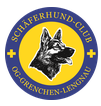 Anmeldung RallyObedience Herbstwettkampf

Anleitung: Formular herunterladen und öffnenDie grau hinterlegten Felder ausfüllen Formular abspeichern Danach kann das Formular via E-Mail an: hugofantasia@sunrise.ch, versendet werdenHugo Kohler 076 588 20 32
E-Mail: hugofantasia@sunrise.chPrüfungs-Datum:23. Oktober 2022Name:Vorname:Strasse/Nr.:PLZ/Ort::E-Mail:Telefonnummer:Hundename:Wurfdatum:Rasse/Rassetyp:Geschlecht:Verein:SKG-Mitglied (ja/nein):Klasse:Sprunghöhe:(20, 35 oder 50 cm)Beginners mit Futter (ja/nein):Benötige Wettkampf-nachweis mein Hund: